                                             Zakład-Usługowo-Handlowy MERA 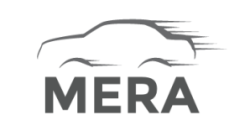 NIP 551-100-49-06 32-700 Bochnia ul. Pod Lipką 5 Miejscowość, data ..………………Imię i nazwisko konsumenta ……………………………………. Adres zamieszkania …………..…………………………………. Kod miejscowość  ……………………………… Telefon kontaktowy …………………………….. Nazwa i adres przedsiębiorcy …………………………………………………… …………………………………………………… …………………………………………………… Oświadczenie o odstąpieniu od umowy zawartej na odległość lub poza lokalem przedsiębiorstwaOdstępuję od umowy   .................................................................... nr. ..................../……..…….. zawartej dnia......................................................... w ...................................................................... Proszę o zwrot kwoty..................zł (słownie: .................................................................................) przekazem pocztowym na adres..................................................................................................... lub na konto nr................................................................................................................................. Zwracam ......................................................................................................................................... ……………………………………………………………………………………………..………………….. …………………………………………………………………………….. w stanie niezmienionym .  Wysyłka :  Na adres Władysław Sumera  ul. Legionów Polskich 20/5   32-700 BochniaNazwa kuriera …………………………………………………. Nr listu przewozowego ………………………………………..                         ………………………………. podpis Konsumenta 1 . Art. 7. 1. Konsument, który zawarł umowę na odległość, może od niej odstąpić bez podania przyczyn, składając stosowne oświadczenie na piśmie, w terminie czternastu dni ustalonym w sposób określony w art. 10 ust. 1. 2 . Nie jest dopuszczalne zastrzeżenie, że konsumentowi wolno odstąpić od umowy za zapłatą oznaczonej sumy (odstępne). 3 . W razie odstąpienia od umowy umowa jest uważana za niezawartą, a konsument jest zwolniony z wszelkich zobowiązań. To, co strony świadczyły, ulega zwrotowi w stanie niezmienionym, chyba że zmiana była konieczna w granicach zwykłego zarządu. Jeżeli konsument dokonał jakichkolwiek przedpłat, należą się od nich odsetki ustawowe od daty dokonania przedpłaty. Art. 10. 1. Termin czternastodniowy, w którym konsument może odstąpić od umowy, liczy się od dnia wydania rzeczy, a gdy umowa dotyczy świadczenia usługi - od dnia jej zawarcia.Wydrukować i uzupełnić jeden egzemplarz i dołączyć do wysyłki . Drugi wypełniony wysłać pocztą elektroniczną na adres mera@mera.auto.pl  